姓名 赵雅璇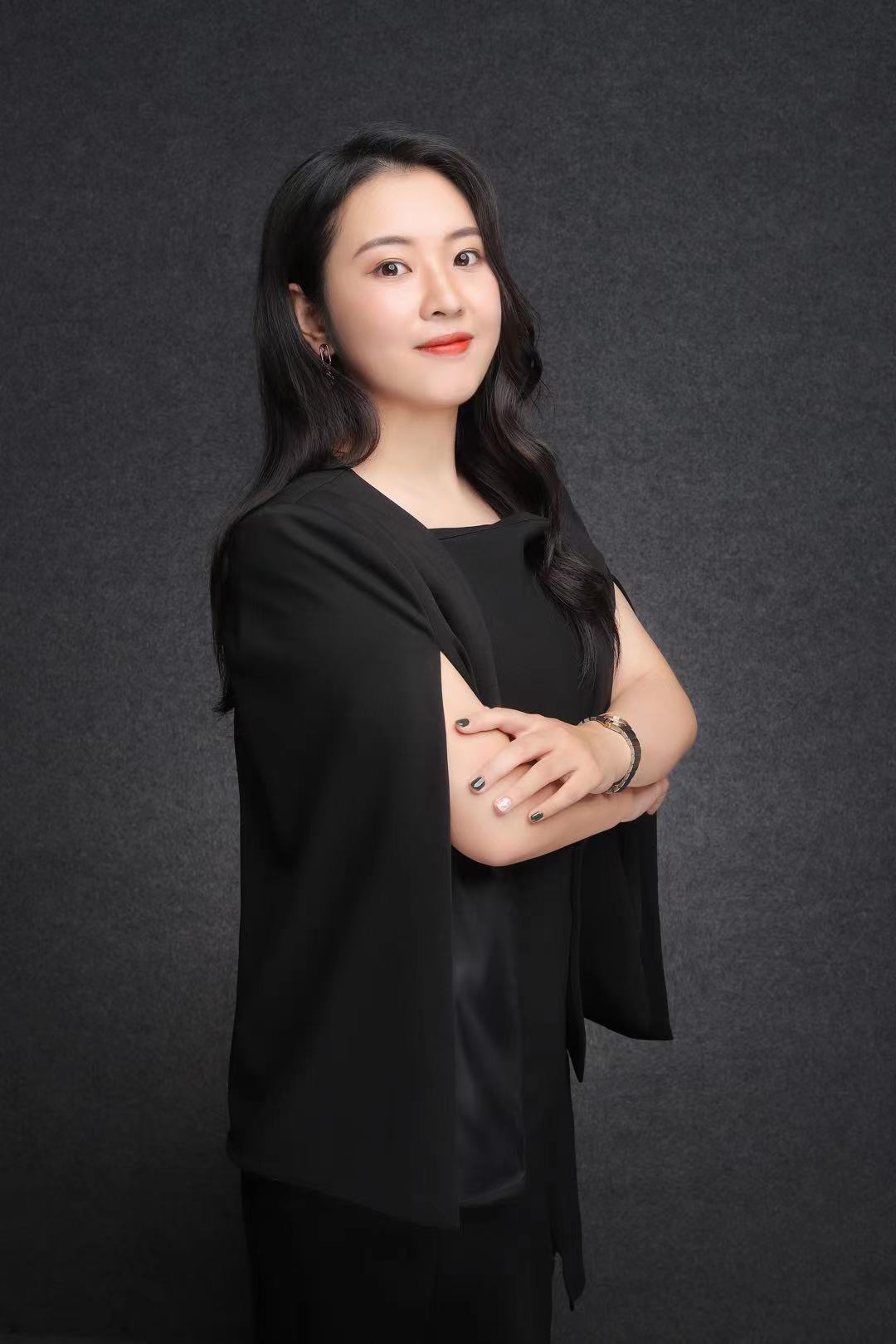 律所 陕西博硕律师事务所职务 执业律师擅长领域：劳动与社会保障；诉讼与仲裁；公司与并购等职业资格：执业律师工作语言：中文电    话：15129014354邮    箱：15129014354@163.com执业证号：16101202211506932人物简介赵雅璇，女，汉族。陕西博硕律师事务所实习律师。2012年9月就读于西北政法大学法学专业，并取得法学学士学位。从事法律工作以来，服务方向主要涉及劳动争议仲裁与诉讼、民商事诉讼领域，同时参与公司业务、破产等非诉业务。 基本信息教育背景西北政法大学  法学学士工作经历西安市长安区劳动人事争议仲裁委员会陕西博硕律师事务所 律师代表业绩参与办理的部分民事案件中国人民解放军空军军医大学第一附属医院与王世安劳动争议纠纷案西安报业红马甲发行配送网络有限公司与代刚劳动争议纠纷案咸阳第一建筑工程有限公司与陕西学前师范学院建设工程合同纠纷案旬阳县鼎咸房地产开发有限公司破产清算案参与服务的部分常年法律顾问单位国家税务总局西安市税务局第二税务分局常年法律顾问西安好快活现代饮品有限责任公司常年法律顾问西安灞业房地产有限公司常年法律顾问